BulletinThe Invercargill Parish of the Methodist Church of New Zealand.Te Hahi Weteriana o Aotearoa.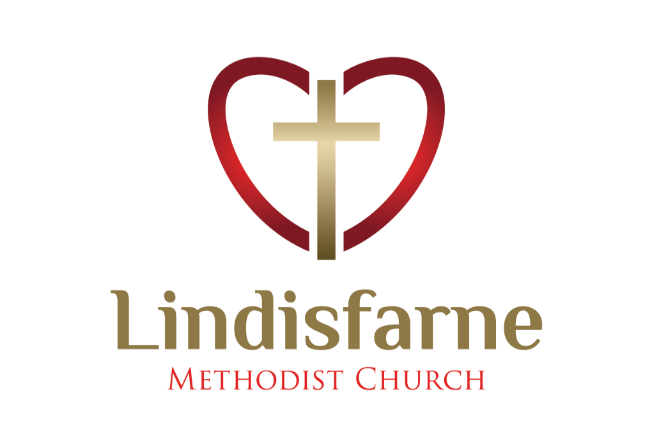 Lindisfarne Methodist Church, Worship and Community Centre.22 Lindisfarne Street.  Invercargill 9812                Phone    216-0281.e-mail: office@lindisfarne.org.nz         Website:  www.lindisfarne.org.nz Lindisfarne Methodist Church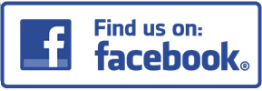 Sunday May 23rd 2021.Pentecost10.00am: Lindisfarne Service led by the Reverend Peter Taylor.1.00pm Fijian Service.Prayer:  You are the Lord God of Love, and your love was demonstrated by Jesus and taught by Paul and others through the ages.May we demonstrate this love as a Christian fellowship, with tolerance and forgiveness, to be a good witness in our community.“The way I see it, if you want the rainbow, you gotta put up with the rain.”- Dolly Parton“You only live once, but if you do it right, once is enough.” — Mae WestParish Mid-Winter DinnerSaturday June 12 5.45pm for a 6.00pm start.Remember to put your name down on the list in the foyer or phone the office (216 0281) or Margaret (216 6175) by Sunday 6th June.$20 for an adult, free for children accompanied by an adult. Please make it easy for us by bringing- cash in a named envelope.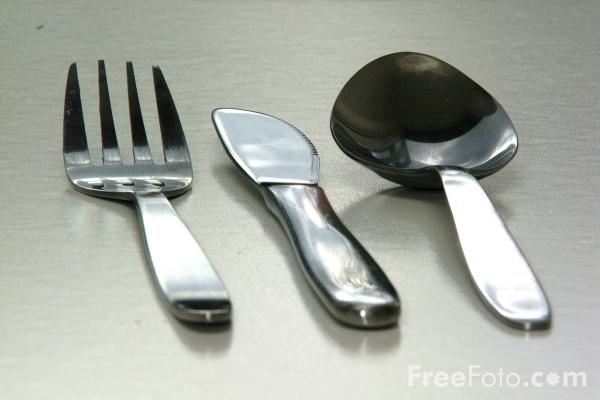 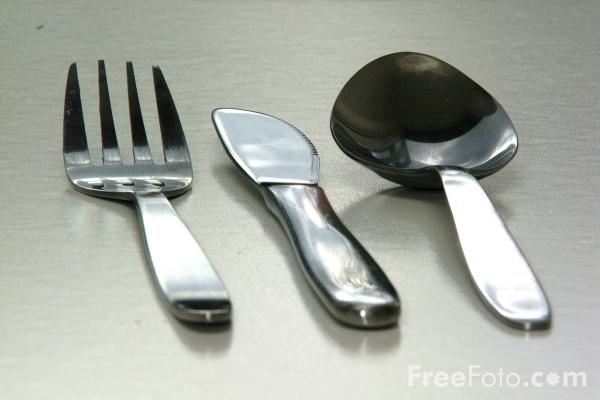 Cheese RollsOur next fund-raiser – our wonderful cheese rolls! Order forms will be available next week. Please tell your family and friends that they are coming - (the order forms, that is, not the people!)Because of the rising cost of ingredients and packaging we have reluctantly had to increase our selling price to $8 a dozen or 4 dozen for $30.An investment in knowledge always pays the best interest. Be wiser than other people if you can. But do not tell them so.-Ralph Waldo Emerson.ROSTER FOR SUNDAY DUTIES.CENTRE DUTIESSome Invercargill Parish Key PersonnelPresbyter & Parish Council Chairman 	Reverend Peter Taylor 216 0281Parish Council Secretary		Carolyn WestonParish Stewards			Sarah Jenkin, Evelyn Cruickshank, Carolyn McDonaldTreasurer			David LittleParish Council Congregational Representatives				Margaret Brass, Mags Kelly, Darren Weston Bookings			Phone Office 216 0281Prayer Chain Co-ordinator	Mags KellyBulletin Editors			Peter Lankshear, Margaret BrassCommittee Convenors    Pastoral/Outreach – Noeline Collie    (Pastoral Care Team – Betty Snell)    Finance/Property – Cam McCulloch  (Health & Safety – Darren Weston)	    Worship/Education – Neil CruickshankCalendarCalendarCalendarSunday 23rd May10.00am1.00pmLindisfarne Service led by the Reverend Peter Taylor.Fijian Service.Monday 24th 8.30am9.30am5.30pmCrestclean.The Office of Ethnic Communities.Girl Guiding New Zealand.Tuesday 25th  8.30am7.00pm7.00pmCrestclean.Kiribati Group PracticeParish Council Meeting.Wednesday 26th    8.30am11.30am7.00pm7.30pmCrestclean.Mid-Week Service.North Invercargill Indoor Bowls.Choir Practice.Thursday 27th   8.30am10.00am1.30pm7.00pmCrestclean.Craft Circle.Sit and Be Fit.South City Choir Practice.Friday 28th  8.30am7.00pm8.00pmCrestclean.Kiribati Group PracticeSouthland Alpine Garden Group.Sunday 30th May10.00am1.00pmLindisfarne Service led by the Reverend Peter Taylor.Tongan Service.SundayMay 23rdMay 30th June 6th June 13th DOOR AND WELCOMEBryon KingJudith StevensChristine FrameDot AndersonRaewyn BirssNicol MacfarlaneMargaret BrassVANEddie BremerBryon KingDaphne SalterFindlay CollieMORNING TEACarolyn McDonaldJudith DaySarah JenkinBetty SnellBeverly ServiceJo TempletonAnnette and David LittleFLOWERSBetty SnellJessie CampbellNicol MacfarlaneIta SafoleNOTICESCarolyn McDonaldSarah JenkinCarolyn McDonaldCarolyn McDonaldCRECHEPetra WestonCarol McKenzieQueens BirthdayCarol McKenzieKIDS KLUBCarol McKenzieRaewyn BirssQueens BirthdayAnnette LittleWEEK OFLAWNSSECURITYMay 24th – May 30th Runi SafoleEddie BremerMay 31st – June 6th Chris McDonaldDarren WestonJune 7th – June 13th Findlay CollieDarren WestonJune 14th – June 20th Neil SalterHartley Hare